Краевое государственное автономноепрофессиональное образовательное учреждение«Владивостокский гидрометеорологический колледж»РАБОЧАЯ ТЕТРАДЬПРАКТИЧЕСКИХ ЗАНЯТИЙучебной дисциплины«Математика»для специальности21.02.05 ЗЕМЕЛЬНО-ИМУЩЕСТВЕННЫЕ ОТНОШЕНИЯ05.02.03 МЕТЕОРОЛОГИЯ11.02.07 РАДИОТЕХНИЧЕСКИЕ ИНФОРМАЦИОННЫЕ СИСТЕМЫ35.02.12 САДОВО-ПАРКОВОЕ И ЛАНДШАФТНОЕ СТРОИТЕЛЬСТВО                                             1 курс  (база 9 классов)                                                    Владивосток2018                       Правила работы с рабочей тетрадью.Для избегания конфликтных ситуации в процессе работы с данным пособием рекомендуется придерживаться следующих правил:1. Тетрадь заполняется студентом самостоятельно и собственноручно по мере изучения теоретического материала. Тетрадь заполняется в электронном виде и представляется на сайте в раздел «рабочая тетрадь».2. Тетрадь должна представлять единый систематизированный сборник выполненных заданий.4.Преподаватель для контроля за формированием навыков работы студентов проверяет задания и вносит результаты в «Лист контроля успеваемости студента. Лист контроля позволит в конце изучения дисциплины составить общую картину успеваемости студента по данному виду работы.5.Наличие добросовестно заполненной тетради является основанием для допуска студента к сдаче экзамена (тестового контроля).Критериями оценки результатов работы студентов являются:  уровень усвоения студентом учебного материала;  умение студента использовать теоретические знания при выполнении практических работ;  сформированность компетенций;  обоснованность и четкость изложения материала;        уровень оформления работы.    В результате освоения дисциплины студент должен уметь:Выполнять тождественные преобразования выражений, содержащих степенные, показательные, логарифмические и тригонометрические выражения.                                                                                               Строить графики степенной, показательной, логарифмической и тригонометрических функций.Решать простейшие уравнения и неравенства, содержащие степенные, показательные, логарифмические и тригонометрические функции.Изображать геометрические фигуры на чертеже и производить простейшие построения на плоскости.Выполнять операции над векторами и пользоваться свойствами этих операций.Выполнять тождественные преобразования выражений, содержащих степенные, показательные, логарифмические и тригонометрические выражения.                                                                                               Строить графики степенной, показательной, логарифмической и тригонометрических функций.Решать простейшие уравнения и неравенства, содержащие степенные, показательные, логарифмические и тригонометрические функции.Изображать геометрические фигуры на чертеже и производить простейшие построения на плоскости.Выполнять операции над векторами и пользоваться свойствами этих операций.В результате освоения дисциплины студент должен знать:свойства арифметического корня натуральной степени;свойства степени с рациональным показателем;свойства логарифмов и основное логарифмическое тождество;основные тригонометрические формулы;таблицу производных элементарных функций;аксиомы стереометрии, основные понятия и уметь применять их при решении задачТема 1: Развитие понятия о числеПрактическая работа № 1: «Выполнение математических действий над всеми видами чисел»I - Дайте определение следующих понятий.________________________________________________________________________Рациональные числа- __________________________________________________________________________________________________________________________________________Иррациональные числа - __________________________________________________________________________________________________________________________________________Действительные числа -____________________________________________________________________________________________________________________________II – Выполнить практические задания Найдите значение выражения	1.        2.    Найдите значение выражения3.     Найдите значение выражения4.    5.    Практическая работа № 2: «Приближенные вычисления»I - Дайте определение следующих понятий.________________________________________________________________________Абсолютной погрешности- __________________________________________________________________________________________________________________________________________Относительной погрешности - __________________________________________________________________________________________________________________________________________Перечислить правила записи приближенных чисел -____________________________________________________________________________________________________________________________________________________________________________________________________________________________________________________________________________________________________________________________________________________________________________________________________________________________________________________________________________________________________II – Выполнить практические задания Записать правильно следующие приближенные числа:1.    2.    Округлить с точностью до 0,013.    4.    Выполните действия с приближенными числами5.   Практическая работа № 3: «Действия с комплексными числами»I - Дайте определение следующих понятий.________________________________________________________________________Комплексное число- __________________________________________________________________________________________________________________________________________Модуль комплексного числа - __________________________________________________________________________________________________________________________________________Аргумент комплексного числа -____________________________________________________________________________________________________________________________II – Выполнить практические задания 1. Тема 2. Корни, степени, логарифмы.Практическая работа № 4: «Действия со степенями»I - Дайте определение следующих понятий.Степень с рациональным показателем- __________________________________________________________________________________________________________________________________________Свойства степени - __________________________________________________________________________________________________________________________________________Правило знаков -____________________________________________________________________________________________________________________________II – Выполнить практические задания Найти значение выражения1.  2.   3.   4.    5. Практическая работа № 5: «Нахождение корней n - cтепени»I - Дайте определение следующих понятий.Корень н-ой степени- __________________________________________________________________________________________________________________________________________Основное свойство корня н-ой степени - __________________________________________________________________________________________________________________________________________Действия с корнями -____________________________________________________________________________________________________________________________II – Выполнить практические задания Вычислить:1.   2.    3.    4.    5. Практическая работа № 6: «Иррациональные уравнения»I - Дайте определение следующих понятий.Иррациональное уравнение- __________________________________________________________________________________________________________________________________________Область допустимых значений иррационального уравнения - __________________________________________________________________________________________________________________________________________Посторонний корень уравнения -____________________________________________________________________________________________________________________________II – Выполнить практические задания Решить уравнение:1.   2.    3.    4.    5. Практическая работа № 7: «Действия с логарифмами»I - Дайте определение следующих понятий.Определение логарифма- __________________________________________________________________________________________________________________________________________Область допустимых значений - __________________________________________________________________________________________________________________________________________Свойства логарифмов -____________________________________________________________________________________________________________________________II – Выполнить практические задания Найдите значение выражения:.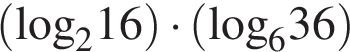 .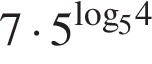 .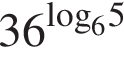 .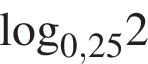 .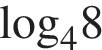 Тема 3. Функции и графики.Практическая работа № 8: «Понятие показательной функции. Её свойства и график»I - Дайте определение следующих понятий.Показательная функция - __________________________________________________________________________________________________________________________________________Свойства показательной функции - __________________________________________________________________________________________________________________________________________II – Выполнить практические задания 1.    2.    Для каждой функции:а) вычислить значения б) построить и прочитать график функциив) найти наименьшее и наибольшее значение на отрезке [0;4]Практическая работа № 9: «Понятие логарифмической функции, её свойства и график»I - Дайте определение следующих понятий.Логарифмическая функция - __________________________________________________________________________________________________________________________________________Свойства логарифмической функции - __________________________________________________________________________________________________________________________________________II – Выполнить практические задания 1.    2.    Для каждой функции:а) вычислить значения б) построить и прочитать график функциив) найти наименьшее и наибольшее значение на отрезке [0;4]Практическая работа № 10: «Решение показательных уравнений»I - Дайте определение следующих понятий.Показательное уравнение - __________________________________________________________________________________________________________________________________________Теорема о равносильности - __________________________________________________________________________________________________________________________________________Методы решения показательных уравнений - __________________________________________________________________II – Выполнить практические задания Решить показательное уравнение.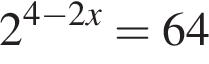 .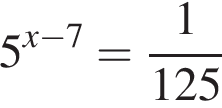 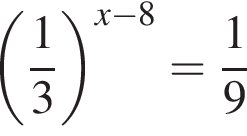 .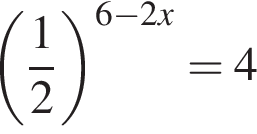 .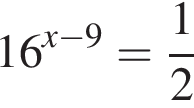 Практическая работа № 11: «Решение показательных неравенств»I - Дайте определение следующих понятий.Показательное неравенство - __________________________________________________________________________________________________________________________________________Теорема о равносильности - __________________________________________________________________________________________________________________________________________Методы решения показательных неравенств- __________________________________________________________________II – Выполнить практические задания Решить показательное неравенство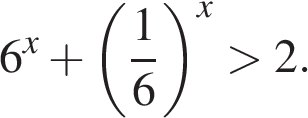 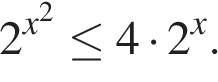 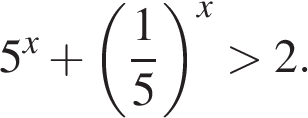 Практическая работа № 12: «Решение логарифмических уравнений»I - Дайте определение следующих понятий.Логарифмическое уравнение - __________________________________________________________________________________________________________________________________________Теорема о равносильности - __________________________________________________________________________________________________________________________________________Методы решения показательных уравнений- __________________________________________________________________II – Выполнить практические задания Решить логарифмическое уравнение1.   2.  3.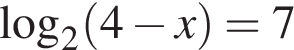 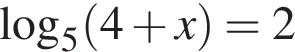 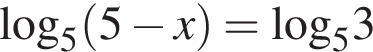 Практическая работа № 13: «Решение логарифмических неравенств»I - Дайте определение следующих понятий.Логарифмическое неравенство - __________________________________________________________________________________________________________________________________________Теорема о равносильности - __________________________________________________________________________________________________________________________________________Методы решения Логарифмическое неравенств- __________________________________________________________________II – Выполнить практические задания Решить Логарифмическое неравенствоТема 4. Основы тригонометрииПрактическая работа № 14: «Вычисление значений тригонометрических функций некоторых углов»I - Дайте определение следующих понятий.Тригонометрическая окружность - __________________________________________________________________________________________________________________________________________Основные тригонометрические функции - __________________________________________________________________________________________________________________________________________Тригонометрические тождества- __________________________________________________________________II – Выполнить практические задания АТТЕСТАЦИОННАЯ КАРТОЧКА№п/пНаименование темыпрактической работыОценка1.Выполнение математических действий над всеми видами чисел2.  Приближенные вычисления3.Действия с комплексными числами4.  Действия со степенями5.Нахождение корней n - cтепени6.Иррациональные уравнения7.  Действия с логарифмами8.Понятие показательной функции, её свойства и график 9.Понятие логарифмической функции, её свойства и график10.Решение показательных уравнений11.Решение показательных неравенств12.Решение логарифмических уравнений13.Решение логарифмических неравенств14.Вычисление значений тригонометрических функций некоторых углов